EK-1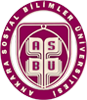 ANKARA SOSYAL BİLİMLER ÜNİVERSİTESİYÜKSEKÖĞRETIM ÜST KURULUŞLARI ILE YÜKSEKÖĞRETIM KURUMLARI PERSONELINE YÖNELIK 2024 YILI GÖREVDE YÜKSELME VE UNVAN DEĞIŞIKLIĞI MERKEZI YAZILI SINAVI BAŞVURU FORMUANKARA SOSYAL BİLİMLER ÜNİVERSİTESİYÜKSEKÖĞRETIM ÜST KURULUŞLARI ILE YÜKSEKÖĞRETIM KURUMLARI PERSONELINE YÖNELIK 2024 YILI GÖREVDE YÜKSELME VE UNVAN DEĞIŞIKLIĞI MERKEZI YAZILI SINAVI BAŞVURU FORMUANKARA SOSYAL BİLİMLER ÜNİVERSİTESİYÜKSEKÖĞRETIM ÜST KURULUŞLARI ILE YÜKSEKÖĞRETIM KURUMLARI PERSONELINE YÖNELIK 2024 YILI GÖREVDE YÜKSELME VE UNVAN DEĞIŞIKLIĞI MERKEZI YAZILI SINAVI BAŞVURU FORMUANKARA SOSYAL BİLİMLER ÜNİVERSİTESİYÜKSEKÖĞRETIM ÜST KURULUŞLARI ILE YÜKSEKÖĞRETIM KURUMLARI PERSONELINE YÖNELIK 2024 YILI GÖREVDE YÜKSELME VE UNVAN DEĞIŞIKLIĞI MERKEZI YAZILI SINAVI BAŞVURU FORMUANKARA SOSYAL BİLİMLER ÜNİVERSİTESİYÜKSEKÖĞRETIM ÜST KURULUŞLARI ILE YÜKSEKÖĞRETIM KURUMLARI PERSONELINE YÖNELIK 2024 YILI GÖREVDE YÜKSELME VE UNVAN DEĞIŞIKLIĞI MERKEZI YAZILI SINAVI BAŞVURU FORMUANKARA SOSYAL BİLİMLER ÜNİVERSİTESİYÜKSEKÖĞRETIM ÜST KURULUŞLARI ILE YÜKSEKÖĞRETIM KURUMLARI PERSONELINE YÖNELIK 2024 YILI GÖREVDE YÜKSELME VE UNVAN DEĞIŞIKLIĞI MERKEZI YAZILI SINAVI BAŞVURU FORMUBAŞVURU BİLGİLERİBAŞVURU BİLGİLERİBAŞVURU BİLGİLERİBAŞVURU BİLGİLERİBAŞVURU BİLGİLERİBAŞVURU BİLGİLERİ Başvuru Yapılan Kadro Unvanı(Kadro unvanı İlanda belirtilen ifadeler ile birlikte tam ve eksiksiz olarak yazılacaktır. Örnek: Mühendis (Bilgisayar), Tekniker (Elektrik) vb.) Başvuru Yapılan Kadro Unvanı(Kadro unvanı İlanda belirtilen ifadeler ile birlikte tam ve eksiksiz olarak yazılacaktır. Örnek: Mühendis (Bilgisayar), Tekniker (Elektrik) vb.)BAŞVURU YAPAN PERSONELİN BİLGİLERİBAŞVURU YAPAN PERSONELİN BİLGİLERİBAŞVURU YAPAN PERSONELİN BİLGİLERİBAŞVURU YAPAN PERSONELİN BİLGİLERİBAŞVURU YAPAN PERSONELİN BİLGİLERİBAŞVURU YAPAN PERSONELİN BİLGİLERİTC Kimlik NoTC Kimlik NoKurum Sicil NoKurum Sicil NoAdıAdıSoyadıSoyadıHalen Bulunduğu Kadro UnvanıHalen Bulunduğu Kadro UnvanıHalen Görev Yaptığı Birim (Fakülte, Y.Okul, Enstitü, Daire Başk vb.)Halen Görev Yaptığı Birim (Fakülte, Y.Okul, Enstitü, Daire Başk vb.)BAŞVURU YAPAN PERSONELİN ENGELLİ OLUP OLMADIĞIBAŞVURU YAPAN PERSONELİN ENGELLİ OLUP OLMADIĞIBAŞVURU YAPAN PERSONELİN ENGELLİ OLUP OLMADIĞIBAŞVURU YAPAN PERSONELİN ENGELLİ OLUP OLMADIĞIBAŞVURU YAPAN PERSONELİN ENGELLİ OLUP OLMADIĞIBAŞVURU YAPAN PERSONELİN ENGELLİ OLUP OLMADIĞIEngelli Değil	☐Engelli	☐Engelli iseE.Oranı: ……… E.Türü):…………Engelli iseE.Oranı: ……… E.Türü):…………Sınav Yardımcısı Talebiniz Var mı?Sınav Yardımcısı Talebiniz Var mı?Engelli Değil	☐Engelli	☐Engelli iseE.Oranı: ……… E.Türü):…………Engelli iseE.Oranı: ……… E.Türü):…………Evet	☐Hayır	☐BAŞVURU YAPILAN KADRO UNVANI İÇİN İSTENİLEN ÖĞRENİM ŞARTINA AİT ÖĞRENİM DURUMU BİLGİLERİBAŞVURU YAPILAN KADRO UNVANI İÇİN İSTENİLEN ÖĞRENİM ŞARTINA AİT ÖĞRENİM DURUMU BİLGİLERİBAŞVURU YAPILAN KADRO UNVANI İÇİN İSTENİLEN ÖĞRENİM ŞARTINA AİT ÖĞRENİM DURUMU BİLGİLERİBAŞVURU YAPILAN KADRO UNVANI İÇİN İSTENİLEN ÖĞRENİM ŞARTINA AİT ÖĞRENİM DURUMU BİLGİLERİBAŞVURU YAPILAN KADRO UNVANI İÇİN İSTENİLEN ÖĞRENİM ŞARTINA AİT ÖĞRENİM DURUMU BİLGİLERİBAŞVURU YAPILAN KADRO UNVANI İÇİN İSTENİLEN ÖĞRENİM ŞARTINA AİT ÖĞRENİM DURUMU BİLGİLERİİlkokul	☐Ortaokul	☐Lise ☐Mes.ve Tek. Lise ☐Mes.ve Tek. Lise ☐Mes.ve Tek. Lise ☐Ön Lisans ☐Lisans	☐Yüksek Lisans ☐Doktora	☐Doktora	☐Doktora	☐Mezun Olduğu Okul Adı: ……………………………………………………………………………………………………..: ……………………………………………………………………………………………………..: ……………………………………………………………………………………………………..: ……………………………………………………………………………………………………..: ……………………………………………………………………………………………………..Mezun Olduğu Bölüm: ……………………………………………………………………………………………………..: ……………………………………………………………………………………………………..: ……………………………………………………………………………………………………..: ……………………………………………………………………………………………………..: ……………………………………………………………………………………………………..Mezuniyet Tarihi: …./.…/……: …./.…/……: …./.…/……: …./.…/……: …./.…/……Yukarıda yer alan bilgilerin tarafımca doldurulduğunu ve doğru olduğunu, başvuracağım kadronun derecesini belirlerken 657 sayılı Devlet Memurları Kanunu’nun 45. 76.ve 68/B maddeleri ile 631 sayılı KHK dikkate alarak seçtiğimi, başvuracağım kadro unvanını Yükseköğretim Üst Kuruluşları ile Yükseköğretim Kurumları Personeli Görevde Yükselme ve Unvan Değişikliği Yönetmeliğinde yer alan şartları dikkate alarak seçtiğimi, başvurduğum kadronun niteliklerini taşımadığımın tespit edilmesi durumunda sınavıkazanıp atamam yapılmış olsa dahi tüm haklarımdan feragat edeceğimi beyan ederim.Yukarıda yer alan bilgilerin tarafımca doldurulduğunu ve doğru olduğunu, başvuracağım kadronun derecesini belirlerken 657 sayılı Devlet Memurları Kanunu’nun 45. 76.ve 68/B maddeleri ile 631 sayılı KHK dikkate alarak seçtiğimi, başvuracağım kadro unvanını Yükseköğretim Üst Kuruluşları ile Yükseköğretim Kurumları Personeli Görevde Yükselme ve Unvan Değişikliği Yönetmeliğinde yer alan şartları dikkate alarak seçtiğimi, başvurduğum kadronun niteliklerini taşımadığımın tespit edilmesi durumunda sınavıkazanıp atamam yapılmış olsa dahi tüm haklarımdan feragat edeceğimi beyan ederim.Yukarıda yer alan bilgilerin tarafımca doldurulduğunu ve doğru olduğunu, başvuracağım kadronun derecesini belirlerken 657 sayılı Devlet Memurları Kanunu’nun 45. 76.ve 68/B maddeleri ile 631 sayılı KHK dikkate alarak seçtiğimi, başvuracağım kadro unvanını Yükseköğretim Üst Kuruluşları ile Yükseköğretim Kurumları Personeli Görevde Yükselme ve Unvan Değişikliği Yönetmeliğinde yer alan şartları dikkate alarak seçtiğimi, başvurduğum kadronun niteliklerini taşımadığımın tespit edilmesi durumunda sınavıkazanıp atamam yapılmış olsa dahi tüm haklarımdan feragat edeceğimi beyan ederim.Yukarıda yer alan bilgilerin tarafımca doldurulduğunu ve doğru olduğunu, başvuracağım kadronun derecesini belirlerken 657 sayılı Devlet Memurları Kanunu’nun 45. 76.ve 68/B maddeleri ile 631 sayılı KHK dikkate alarak seçtiğimi, başvuracağım kadro unvanını Yükseköğretim Üst Kuruluşları ile Yükseköğretim Kurumları Personeli Görevde Yükselme ve Unvan Değişikliği Yönetmeliğinde yer alan şartları dikkate alarak seçtiğimi, başvurduğum kadronun niteliklerini taşımadığımın tespit edilmesi durumunda sınavıkazanıp atamam yapılmış olsa dahi tüm haklarımdan feragat edeceğimi beyan ederim.Yukarıda yer alan bilgilerin tarafımca doldurulduğunu ve doğru olduğunu, başvuracağım kadronun derecesini belirlerken 657 sayılı Devlet Memurları Kanunu’nun 45. 76.ve 68/B maddeleri ile 631 sayılı KHK dikkate alarak seçtiğimi, başvuracağım kadro unvanını Yükseköğretim Üst Kuruluşları ile Yükseköğretim Kurumları Personeli Görevde Yükselme ve Unvan Değişikliği Yönetmeliğinde yer alan şartları dikkate alarak seçtiğimi, başvurduğum kadronun niteliklerini taşımadığımın tespit edilmesi durumunda sınavıkazanıp atamam yapılmış olsa dahi tüm haklarımdan feragat edeceğimi beyan ederim.Yukarıda yer alan bilgilerin tarafımca doldurulduğunu ve doğru olduğunu, başvuracağım kadronun derecesini belirlerken 657 sayılı Devlet Memurları Kanunu’nun 45. 76.ve 68/B maddeleri ile 631 sayılı KHK dikkate alarak seçtiğimi, başvuracağım kadro unvanını Yükseköğretim Üst Kuruluşları ile Yükseköğretim Kurumları Personeli Görevde Yükselme ve Unvan Değişikliği Yönetmeliğinde yer alan şartları dikkate alarak seçtiğimi, başvurduğum kadronun niteliklerini taşımadığımın tespit edilmesi durumunda sınavıkazanıp atamam yapılmış olsa dahi tüm haklarımdan feragat edeceğimi beyan ederim.Başvuru Sahibinin İmzasıBaşvuru Sahibinin İmzası: ……….…………………………….…..…: ……….…………………………….…..…: ……….…………………………….…..…: ……….…………………………….…..…Adı SoyadıAdı Soyadı: ……….…………………………….…..…: ……….…………………………….…..…: ……….…………………………….…..…: ……….…………………………….…..…TarihTarih: …..../07/2023: …..../07/2023: …..../07/2023: …..../07/2023Not 1: Bu belge Görevde Yükselme / Unvan Değişikliği Sınavı Başvuru Dilekçesi ekinde kapalı zarf içerisinde Personel daire Başkanlığına teslim edilecektir.Not 2: Üniversitemiz Personel Daire Başkanlığı resmi web sayfasından yapılacak her duyuru tebliğ niteliğinde olacaktır. Not 1: Bu belge Görevde Yükselme / Unvan Değişikliği Sınavı Başvuru Dilekçesi ekinde kapalı zarf içerisinde Personel daire Başkanlığına teslim edilecektir.Not 2: Üniversitemiz Personel Daire Başkanlığı resmi web sayfasından yapılacak her duyuru tebliğ niteliğinde olacaktır. Not 1: Bu belge Görevde Yükselme / Unvan Değişikliği Sınavı Başvuru Dilekçesi ekinde kapalı zarf içerisinde Personel daire Başkanlığına teslim edilecektir.Not 2: Üniversitemiz Personel Daire Başkanlığı resmi web sayfasından yapılacak her duyuru tebliğ niteliğinde olacaktır. Not 1: Bu belge Görevde Yükselme / Unvan Değişikliği Sınavı Başvuru Dilekçesi ekinde kapalı zarf içerisinde Personel daire Başkanlığına teslim edilecektir.Not 2: Üniversitemiz Personel Daire Başkanlığı resmi web sayfasından yapılacak her duyuru tebliğ niteliğinde olacaktır. Not 1: Bu belge Görevde Yükselme / Unvan Değişikliği Sınavı Başvuru Dilekçesi ekinde kapalı zarf içerisinde Personel daire Başkanlığına teslim edilecektir.Not 2: Üniversitemiz Personel Daire Başkanlığı resmi web sayfasından yapılacak her duyuru tebliğ niteliğinde olacaktır. Not 1: Bu belge Görevde Yükselme / Unvan Değişikliği Sınavı Başvuru Dilekçesi ekinde kapalı zarf içerisinde Personel daire Başkanlığına teslim edilecektir.Not 2: Üniversitemiz Personel Daire Başkanlığı resmi web sayfasından yapılacak her duyuru tebliğ niteliğinde olacaktır. 